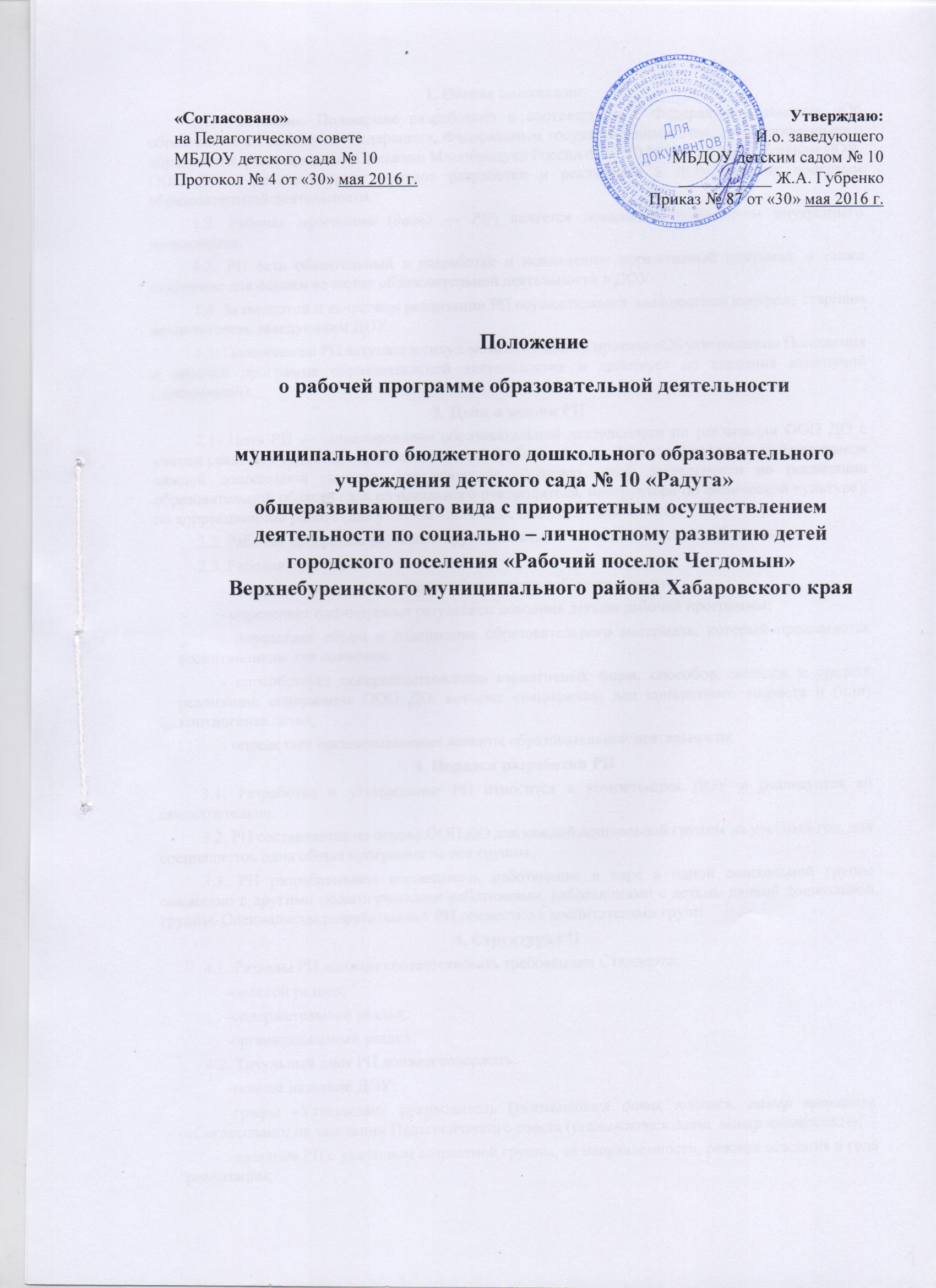 Положение о рабочей программе образовательной деятельностимуниципального бюджетного дошкольного образовательного учреждения детского сада № 10 «Радуга» общеразвивающего вида с приоритетным осуществлением деятельности по социально – личностному развитию детей городского поселения «Рабочий поселок Чегдомын» Верхнебуреинского муниципального района Хабаровского края 1. Общие положения1.1. Настоящее Положение разработано в соответствии с Федеральным законом «Об образовании в Российской Федерации», Федеральным государственным стандартом дошкольного образования, утвержденным Приказом Минобрнауки России от 17.10.2013 г. № 1155, Уставом ДОУ, ООП ДО и регламентирует порядок разработки и реализации в ДОУ рабочих программ образовательной деятельности.1.2. Рабочая программа (далее — РП) является локальным документом внутреннего пользования.1.3. РП есть обязательный к разработке и исполнению нормативный документ, а также основание для оценки качества образовательной деятельности в ДОУ.1.4. За полнотой и качеством реализации РП осуществляется должностной контроль старшим воспитателем, заведующим ДОУ.1.5. Положение о РП вступает в силу с момента издания приказа «Об утверждении Положения о рабочей программе образовательной деятельности» и действует до внесения изменений (дополнений).2. Цели и задачи РП2.1. Цель РП — моделирование образовательной деятельности по реализации ООП ДО с учетом реальных условий, образовательных потребностей и особенностей развития воспитанников каждой дошкольной группы; моделирование образовательной деятельности по реализации образовательной области (для музыкального руководителя, инструктора по физической культуре); по коррекционной работе (для учителя –логопеда, педагога – психолога).2.2. Рабочая программа регламентирует деятельность педагогических работников.2.3. Рабочая программа:- конкретизирует цели и задачи образовательной деятельности;- определяет планируемые результаты освоения детьми рабочей программы;- определяет объем и содержание образовательного материала, который предлагается воспитанникам для освоения;- способствует совершенствованию вариативных форм, способов, методов и средств реализации содержания ООП ДО, которые специфичны для конкретного возраста и (или) контингента детей;- определяет организационные аспекты образовательной деятельности;З. Порядок разработки РП3.1. Разработка и утверждение РП относится к компетенции ДОУ и реализуется ей самостоятельно.3.2. РП составляется на основе ООП ДО для каждой дошкольной группы на учебный год, для специалистов одна общая программа на все группы.3.3. РП разрабатывают воспитатели, работающие в паре в одной дошкольной группе совместно с другими педагогическими работниками, работающими с детьми данной дошкольной группы. Специалисты разрабатывают РП совместно с воспитателями групп.4. Структура РП4.1. Разделы РП должны соответствовать требованиям Стандарта:-целевой раздел;-содержательный раздел;     -организационный раздел.4.2. Титульный лист РП должен содержать:-полное название ДОУ;-грифы «Утверждаю: руководитель (указываются дата, подпись, номер приказа)», «Согласовано: на заседании Педагогического совета (указываются дата, номер протокола)»;-название РП с указанием возрастной группы, ее направленности, режима освоения и года реализации;-для специалистов название образовательной области или коррекционного направления работы;    -перечисление разработчиков РП с указанием фамилий и инициалов педагогических работников, их должностей;- место и год разработки.4.3. Содержание РП располагается на втором листе с указанием страниц.4.4. Целевой раздел должен состоять из следующих пунктов:-пояснительная записка;-планируемые результаты освоения РП.4.5. Содержательный раздел должен содержать описание следующих пунктов:образовательная деятельность в соответствии с направлениями развития ребенка, представленными в пяти образовательных областях; для специалистов в одной образовательной области или коррекционном направлении деятельности;-вариативные формы, способы, методы и средства реализации РП;4.6. Организационный раздел должен состоять из следующих пунктов:-описание материально-технического обеспечения РП, обеспеченности методическими материалами и средствами обучения и воспитания;-режимы дня группы (с включением периодов непрерывной образовательной деятельности);-специфика организации и содержание традиционных событий, праздников, мероприятий группы;-особенности организации развивающей предметно-пространственной среды группы.4.7. РП должна иметь приложения, в содержание которых включаются:-списочный состав детей группы;-краткая характеристика возрастных особенностей детей;-диагностические карты;-прочее на усмотрение разработчиков РП.5. Оформление РП5.1. Текст набирается в редакторе Word for Windows шрифтом Times New Roman-12. Страницы РП нумеруются.5.2. Титульный лист считается первым, но не нумеруется, также, как и листы приложения. 5.3. Приложения представляются в виде текста или таблиц.5.4. Список методических материалов строится в соответствии с образовательными областями, в соответствии с требованиями по оформлению использованной литературы при написании документов.6. Утверждение РП6.1. РП анализируется и корректируется (указывается, кем проведена проверка и корректировка), проверяющий составляет экспертизу и пишет аннотацию на рабочую программу образовательной деятельности.6.2. РП рассматривается и согласовывается на заседании Педагогического совета.6.3. РП утверждается ежегодно в начале учебного года приказом руководителя ДОУ.6.4. При несоответствии РП данному Положению требованиям руководитель ДОУ принимает решение о необходимости ее доработки с указанием конкретного срока исполнения.7. Хранение РП7.1. РП находится в группе ДОУ или у специалиста в течение учебного года в оперативном управлении, затем сдается в методический кабинет и хранится там до окончания образовательных отношений с родителями (лицами, их заменяющими) воспитанников.7.2. По окончании образовательных отношений с родителями (лицами, их заменяющими) воспитанников РП хранится в соответствии с общими требованиями к хранению управленческой документации, установленными в ДОУ.7.3. В течение периода действия РП к ним имеют доступ все педагогические работники и администрация ДОУ.7.4. Экземпляры № 2 РП прилагаются к ООП ДО и находятся у руководителя или старшего воспитателя ДОУ в течение учебного года.7.5. Текст РП или аннотации к РП размещаются на официальном сайте ДОУ. «Согласовано»на Педагогическом совете МБДОУ детского сада № 10Протокол № 4 от «30» мая 2016 г.Утверждаю:И.о. заведующего МБДОУ детским садом № 10 ___________ Ж.А. ГубренкоПриказ № 87 от «30» мая 2016 г.